Remember to include at least one hour of exercise daily. This might be to go for a run or brisk walk, bounce on the trampoline, ride your bike or scooter or do an online exercise routine, such as Joe Wicks. w/b 13.04.2020Year 6Week 1DayLiteracy The Lighthouse (Writing a News Report)MathsCurriculumTuesLesson 1: InvestigationLearning Objectives: To understand the features of a report To create an orientation and suitable heading Children will start to learn the features of a report and will write an orientation for their report with a headline.Watch this video: https://www.youtube.com/watch?v=6HfBbSUORvoNow watch it again, this time write rough notes as to what happens and when as if you were a news reporter.Watch this guide as to how to write a news article: https://www.bbc.co.uk/bitesize/topics/zkgcwmn/articles/zbsbwtyOpen up Purple Mash and find the ‘to-do’ for writing a news article. Come up with a good headline for the news report. Can you include alliteration? Write an ‘orientation’ or summary, which will be a couple of sentences including the 5 ‘W’s: Who, What, Where, Why and When. Save your work but do not submit it yet: you will need to continue tomorrow!Lesson 1 Angles: To recognise vertically opposite anglesClick on the following link:https://whiterosemaths.com/homelearning/year-6/Click on Lesson 1Watch the video clip and then download the activity sheet. You can check your answers by clicking on the ‘Get the Answers’ box. If you have struggled with the activity or got a few of them wrong, send me a message in DOJO and I can send you some support ideas. Extension: For those of you who found this easy and would like a challenge, try doing some of this: https://mathigon.org/course/triangles/properties (It is secondary level maths but if you get stuck you can scroll to the bottom to move it on)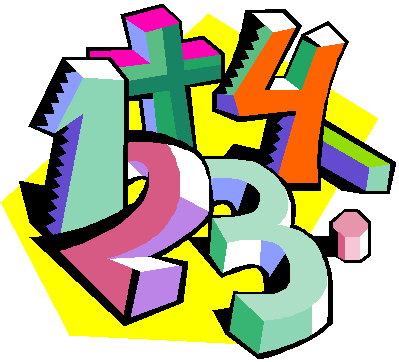 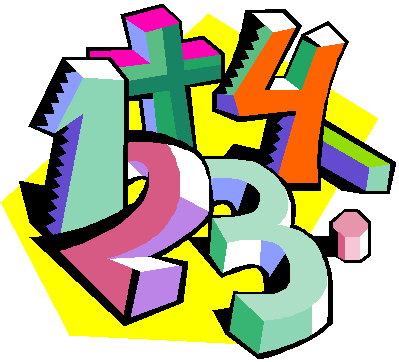 Geography: LondonTo learn about the location and geography of London. To learn the location and names of other major capital cities of the world. Go onto this website to learn the Capital Cities of Europe: http://www.sheppardsoftware.com/Europe/Eur_GL_Caps_1024_768.htmlNow go onto this website to test yourself...https://www.bbc.co.uk/cbbc/quizzes/top-class-european-capital-cities?collection=top-class-quizzesFind a map of the UK online and locate London. In your workbook, describe the location of London (latitude/Longitude, 8 points of the compass, hemisphere, time-zone).WedLesson 2:  Get some quotes. Learning Objectives: To use dramatic techniques to explore events To use direct speechWatch ‘The Lighthouse’ video again, this time with a family member (if possible). Pretend you are a reporter and write a list of questions you might ask one of the characters. Ask a family member to take on the role of one of the characters from the story, ask them your questions and make notes of their answers.  If this is not possible, imagine you are one of the characters and write the answers from that perspective. Take part of their answer to use as a direct quote when you write your article. Lesson 2 – Angles: To understand the properties of triangles and their anglesClick on the following link: https://whiterosemaths.com/homelearning/year-6/and click on Lesson 2Watch the video clip which explains the mathematical concepts and follow the link to ‘Get the Activity’. The children can then complete the activity and check their answers.Extension (if you want an extra challenge): https://www.bbc.co.uk/bitesize/guides/zshb97h/revision/4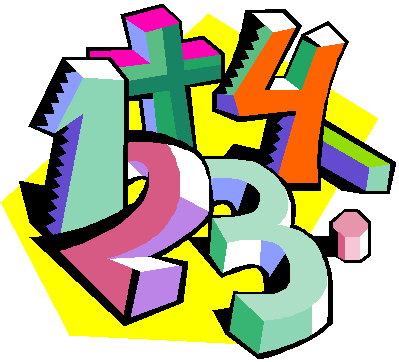 Design Technology – Learn about bridges and structuresGo onto www.twinkl.co.uk and join the home learning hub. Your offer code is: UKTWINKLHELPSLook at the PowerPoint that describes different types of bridges: https://www.twinkl.co.uk/resource/types-of-bridges-information-powerpoint-cfe-t-1000000034Now do some research to find examples of each type of bridge from around the world to complete this worksheet: https://www.twinkl.co.uk/resource/t2-t-369-brilliant-bridges-activity-sheetThurLesson 3: Write the articleLearning Objectives: To write using formal languageTo write a detailed news report in chronological order. Look at this revision page about formal and informal writing: https://www.bbc.co.uk/bitesize/clips/zdmw2hvOpen your news report on Purple Mash: Use your notes from Day 1 and your quotes from yesterday to write the news article using formal language, including facts, not opinions. Remember to:Include all the relevant details in chronological orderUse formal language Punctuate the quotes as direct speech - the speech will be using informal language. Include description to elaborate so the reader knows exactly who, what, where, when and why. Save your work but do not submit it yet!Lesson 3 – Angles: To learn about special cases in trianglesClick on the following link:https://whiterosemaths.com/homelearning/year-6/ and click on Lesson 3Watch the video clip which explains the mathematical concepts and follow the link to ‘Get the Activity’. The children can then complete the activity and check their answers.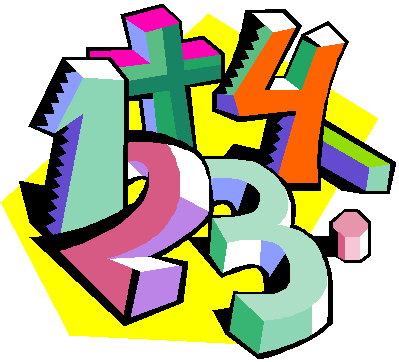 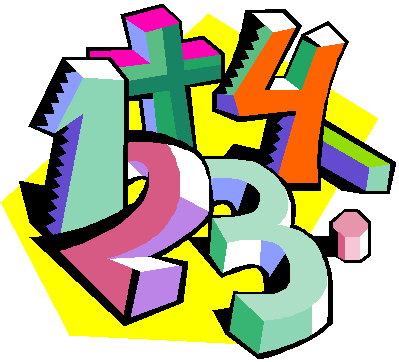 Now go onto TT Rockstars.D&T: Design a bridgeLook at the bridges of London: https://www.theoriginaltour.com/en/discover/bridges-londonCan you see examples of the different bridge types in London?Using 1 sheet of A4 paper, make the strongest bridge that you can. Remember the different types of bridge you researched yesterday. You will need to make several different designs to test. Test each bridge design with coins to see which is the strongest. Remember to keep the test fair. Take photos of your bridges and send them to me so I can see your fabulous designs. Draw a table to collect your test results in your workbook. Which of your designs was strongest? Why do you think this was?FriLesson 4: Edit and improveLearning Objectives:To read through your work and edit the spelling, grammar and punctuationTo add extra details/vocabulary to improve the quality of the writingOpen Purple Mash and read through your work so far. Use an online dictionary and thesaurus to check spelling and upgrade vocabulary. Check that you have included some high-end punctuation: colons, semi-colons, parenthesis (brackets, commas, dashes), speech punctuation, apostrophes. If you can, get someone in your family to read your work. Does it make sense to them? Can they suggest any Improvements? Now you can import some pictures and submit your work. I look forward to reading them! I have also set you an assignment in SPAG.com. Lesson 4 – Angles: Calculating Missing AnglesClick on the following link: https://whiterosemaths.com/homelearning/year-6/ and click on Lesson 4Watch the video clip which explains the mathematical concepts and follow the link to ‘Get the Activity’. The children can then complete the activity and check their answers.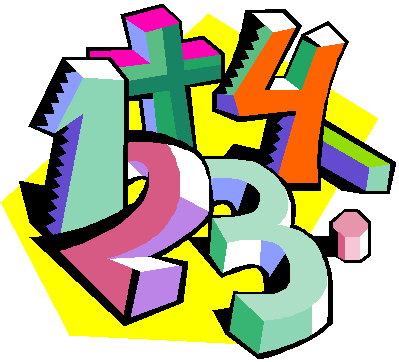 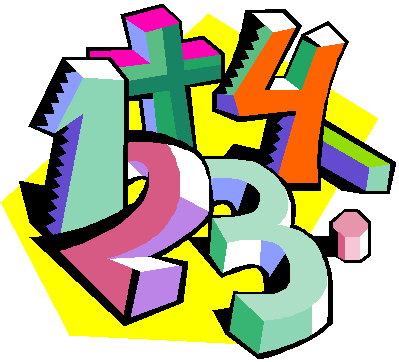 Now go onto TT Rockstars.D&T Make the longest bridge you canNow, use a single piece of A4 paper to make the longest bridge you can. You will find that it is not as strong as yesterday’s bridge. It needs to hold 30g (use dried pasta/rice as weights but take care to do it over a tray so you don’t make a mess!)What can you add to your design to improve its strength? Measure your bridge and we can see who manages to make the longest bridge! Send me a picture and the measurements. https://www.stem.org.uk/resources/elibrary/resource/25329/bridges-and-structures#&gid=undefined&pid=4